Praxis für Ergotherapie					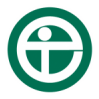 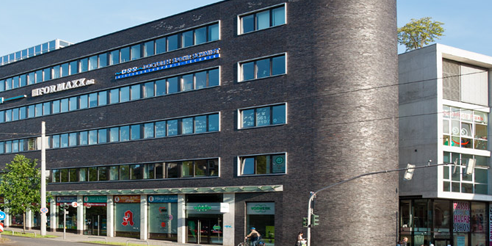 im Gesundheitszentrum Wilhelmhöher AlleeChristiane Raatz und PartnerBERATUNGSTAGFreitag, 21.09.2018Wir laden Sie herzlich zu unserem Beratungstag amFreitag, 21.09.201817.00 Uhr bis19.00Uhrin unsere Praxis ein.Beratung rund um das Thema Ergotherapiehierzu gehören neben Therapien auch Präventions- und Beratungsangebote sowie Angehörigenberatung17.30 Uhrkostenfreier Vortrag Marte Meo®„aus eigener Kraft“ – Kontakt und Beziehung gestalten,den unsere Kollegin Barbara Rubisch, Ergotherapeutin, Marte-Meo Therapeutin und Kollegentrainierin, halten wird.Zielgruppe: Eltern, Großeltern, pädagogische und medzinische Fachkräfte und alle Interessierten MARTE MEO ® ist eine ressourcenorientierte Beratung zur Entwicklungsunterstützung mit Hilfe von Videos. Das ist, Kinder bzw. Erwachsene  zu befähigen, aus eigener Kraft handeln, interagieren und kommunizieren zu können. Durch das Erleben bzw. Entwickeln ihrer Potentiale können sie selbstbewusster durchs leben gehen.Praxis für Ergotherapie im Gesundheitszentrum Wilhelmshöher Allee Christiane Raatz und Partner Schönfelder Str.1 34121 Kassel Tel 0561-776097 www.ergopraxis-kassel.de info@ergopraxis-kassel.de 